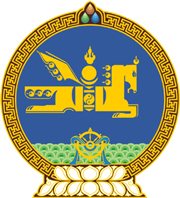 МОНГОЛ УЛСЫН ХУУЛЬ2022 оны 04 сарын 22 өдөр                                                                  Төрийн ордон, Улаанбаатар хот     ОЙН ТУХАЙ ХУУЛЬД ӨӨРЧЛӨЛТ     ОРУУЛАХ ТУХАЙ1 дүгээр зүйл.Ойн тухай хуулийн 4 дүгээр зүйлийн 4.4.1 дэх заалт, 7 дугаар зүйлийн 7.4.2 дахь заалт, 24 дүгээр зүйлийн 24.2 дахь хэсэг, 27 дугаар зүйлийн 27.1 дэх хэсэг, 39 дүгээр зүйлийн 39.7 дахь хэсэг, 44 дүгээр зүйлийн 44.3 дахь хэсэг, 46 дугаар зүйлийн 46.1 дэх хэсгийн “нийслэл, сум,” гэснийг “сум, нийслэл,” гэж, 31 дүгээр зүйлийн 31.2 дахь хэсгийн “дүүрэг, баг,” гэснийг “баг, дүүрэг,” гэж тус тус өөрчилсүгэй.   МОНГОЛ УЛСЫН 		ИХ ХУРЛЫН ДАРГА 				Г.ЗАНДАНШАТАР